TELAAHAN STAFYth.	:	......................................................................Dari	:	......................................................................	Tanggal	:	......................................................................Nomor	:	......................................................................Lampiran	:	......................................................................	Hal	:	......................................................................PersoalanPraanggapanFakta-Fakta yang mempengaruhiAnalisisKesimpulanSaranNama Jabatan,NamaPangkat/GolonganNIP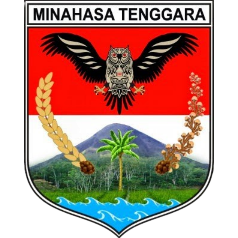 PEMERINTAH KABUPATEN MINAHASA TENGGARA……………………………………………….…………………………………………………………………………………………………
…………………………………………………………………………………………………
…………………………………………………………………………………………………